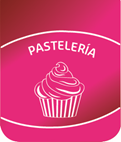 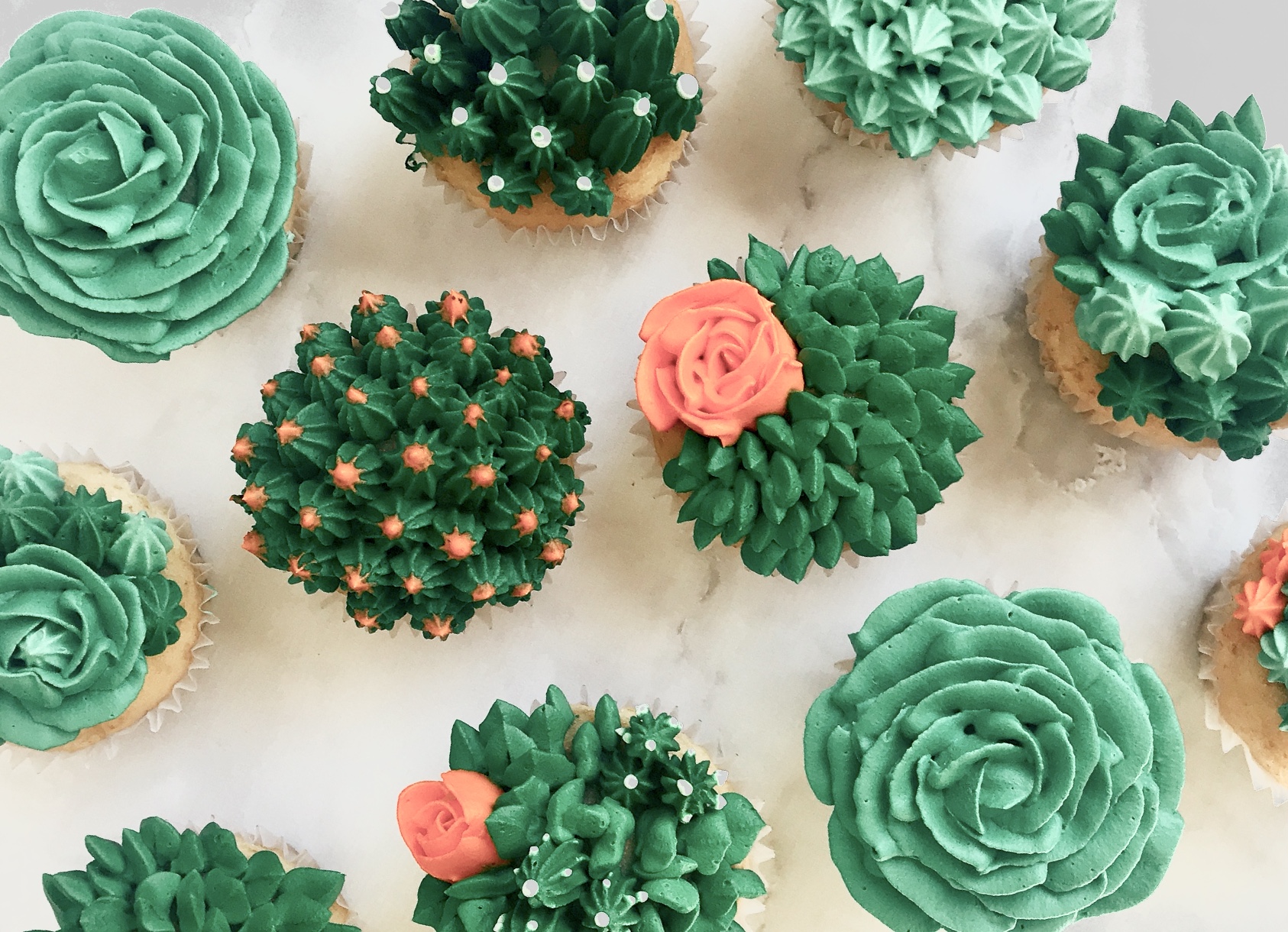 RendimientoRinde 28 piezas / porciones de 70 g.Ingredientes BaseIngredientes BaseIngredientes BaseIngredientes BaseIngredientes BaseProcedimientoTegral Satin Plant Based1000gColocar Tegral Satin Plant Based, aceite y agua en la batidora y con ayuda de la paleta batir por 3 minutos a velocidad media.Colocar en muffinera con pirotines 60 gr de la preparación.Hornear a 200° por 25 minutos.Dejar enfriar por completoAgua470gColocar Tegral Satin Plant Based, aceite y agua en la batidora y con ayuda de la paleta batir por 3 minutos a velocidad media.Colocar en muffinera con pirotines 60 gr de la preparación.Hornear a 200° por 25 minutos.Dejar enfriar por completoAceite220gColocar Tegral Satin Plant Based, aceite y agua en la batidora y con ayuda de la paleta batir por 3 minutos a velocidad media.Colocar en muffinera con pirotines 60 gr de la preparación.Hornear a 200° por 25 minutos.Dejar enfriar por completoColocar Tegral Satin Plant Based, aceite y agua en la batidora y con ayuda de la paleta batir por 3 minutos a velocidad media.Colocar en muffinera con pirotines 60 gr de la preparación.Hornear a 200° por 25 minutos.Dejar enfriar por completoIngredientes DecoraciónIngredientes DecoraciónIngredientes DecoraciónIngredientes DecoraciónIngredientes DecoraciónProcedimientoAmbiante500gBatir la crema Ambiante, dividir en varios bowls y darle diferentes colores, pueden ser variedad de verdes y otros.Colocar cada color en una manga con pico diferente e ir trazando diferentes flores y hojas.Colorante verde20gBatir la crema Ambiante, dividir en varios bowls y darle diferentes colores, pueden ser variedad de verdes y otros.Colocar cada color en una manga con pico diferente e ir trazando diferentes flores y hojas.Colorantes varios10gBatir la crema Ambiante, dividir en varios bowls y darle diferentes colores, pueden ser variedad de verdes y otros.Colocar cada color en una manga con pico diferente e ir trazando diferentes flores y hojas.Batir la crema Ambiante, dividir en varios bowls y darle diferentes colores, pueden ser variedad de verdes y otros.Colocar cada color en una manga con pico diferente e ir trazando diferentes flores y hojas.